Mackay OfficeP.O. Box 1801, Mackay QLD 4740Queensland Government	Phone: 07 4999 8512, Fax: 07 4999 8519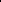 Vision: Our Industries Free of Safety and Health IncidentsMine Record EntryThis report forms pan of the Mine Record under s68 of the Coal Mining Safety andHealth Act 1999. It must be placed in the Mine Record and displayed on Safety Notice Boards.Note that inspection or audit activities conducted by the Mines Inspectorate are based upon sample techniques. It remains the primary responsibility of Mine Personnel to identify hazards, and risks associated with Operations and ensure those risks are at an acceptable level.Inspector of Mines Les Marlborough, Richard Gouldstone and Paul Brown have been involved in several discussions with Grosvenor Mine management during the period from 14 March 2018 to 16 March 2018. These discussions have been in relation to the issues that the Mine has been having with Methane management in the LW102 TG. LW102 has experienced numerous HPI events since it commenced production associated with Methane in the TG exceeding 2.5%. Most of these are as a result of the failure of the goaf drainage system to effectively remove methane from the LW102 goat. The mine now has 5 goaf drainage holes immediately behind the Longwail that have failed to come on line and to draw gas from the goaf. These holes were drilled at a 50 m spacing. The mine has formed an incident Management Team to address the problem, but repeated events of Methane in excess of 2.5% in the LW TG have been occurring. Many of these seem to be associated with advancing the TG shields but others do not appear to be related to this. Roof conditions in the LW TG immediately outbye of the TG shields are causing excessive flushing around the TG shield and the goaf is typically caving hard up behind the TG shields.During the discussions the Inspectors have raised several items for consideration;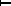 Putting "bleeder road" onto return to create a negative pressure across the goaf to draw the gas fringe away from the TG end;Applying suction to inertisation lines in goaf seals behind the LW after bleeder is put on return;Reducing cut rates;Cini Di vs Bi D;Cutting TG at half web to minimise flushing;Bailing of existing goaf holes as they pass over the TG end until they come on line;16/03/2018	Mine Record Entry	Page of 2Are the methane trip levels in the TG appropriate?;Altering ventilation quantity across face;Is inertisation being applied to LW102 Goaf? If so, is this pushing gas to TG end?;The mud that is being found in the failed goaf holes, has this been analysed to determine source?Drilling holes closer to top of coal seam;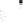 Lined vs unlined holes;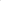 Positioning of goaf holes in relation to TG.A meeting has been arranged at the Mine on Monday 19 Mar 2018 at 13:00 to discuss the status of the mine and the actions being taken to address the issues. Inspectors Marlborough, Gouldstone and Brown will attend along with Grosvenor Managementrepresentatives.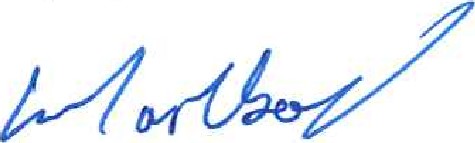 Les Marlborough	Paul BrownInspector of Mines	Inspector of Mines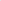 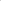 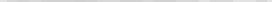 16/03/2018	Mine Record EntryRichard GouldstoneInspector of MinesPage 2 of 2Mine NameMine ID	Operator	Activity Type	Activity DateGrosvenor Coal MineM102976	Anglo Coal(GrosvenorManagement) Pty LtdPostal Mine Record Entry 16/03/2018